1.3. Melléklet: Leismertebb felhőkForrás: https://www.idokep.hu/felhoatlasz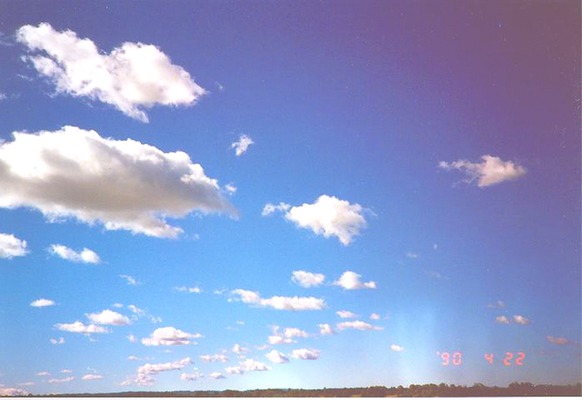 GOMOLYFELHŐ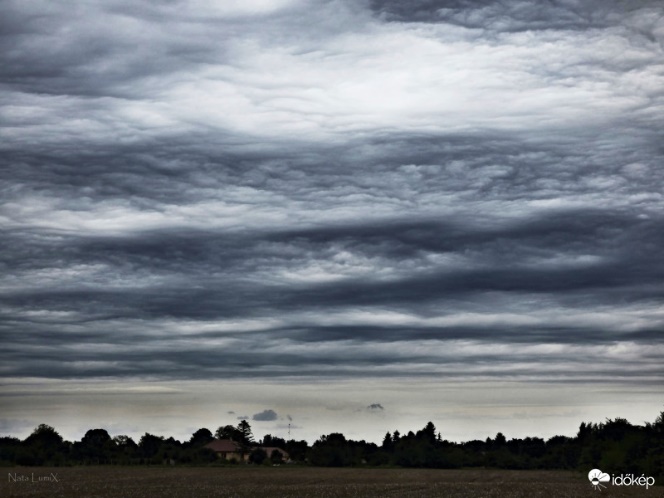 RÉTEGFELHŐ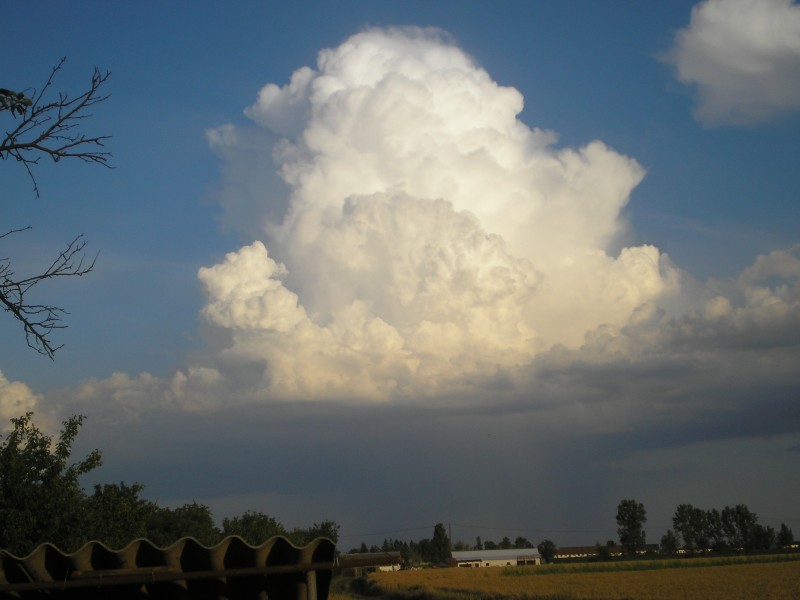 ZIVATARFELHŐ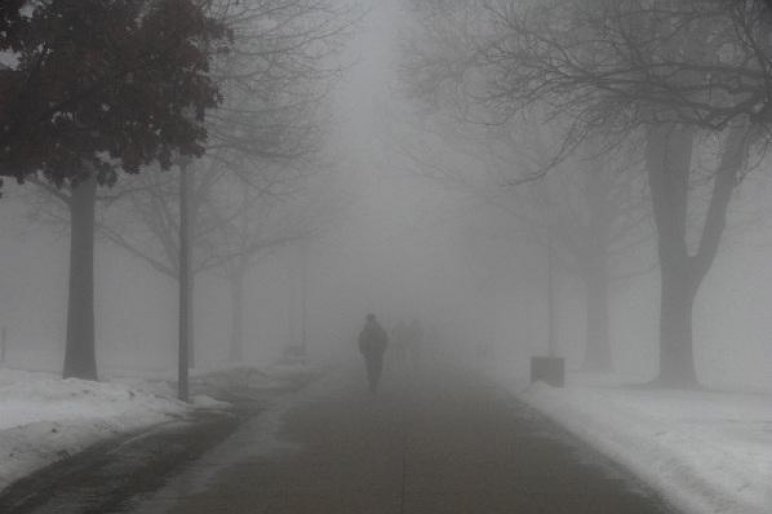 KÖD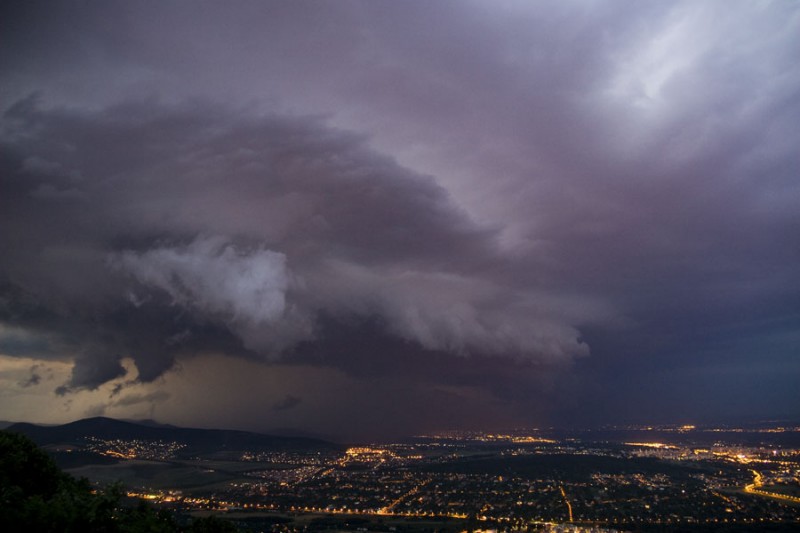 SZUPERCELLANem valódi felhőtípus. Olyan zivatarfelhő, mely hosszú órákon át képes fenn maradni, és heves időjárási eseményeket okoz.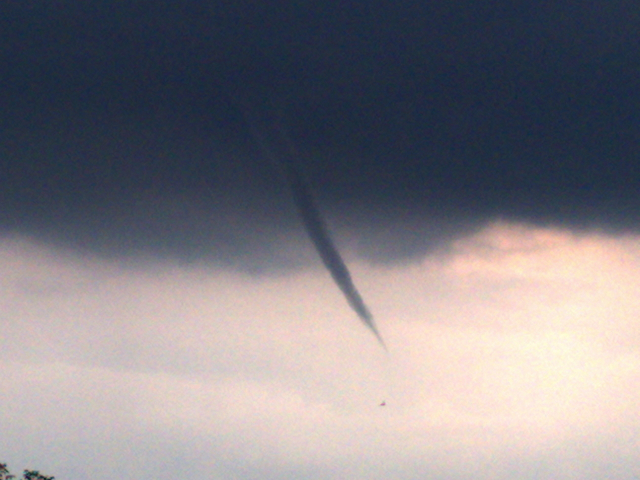 TubaFelhőtölcsér, légörvény, mely a benne zajló felhőképzés miatt lesz látható. A tölcsér nem éri el a felszínt.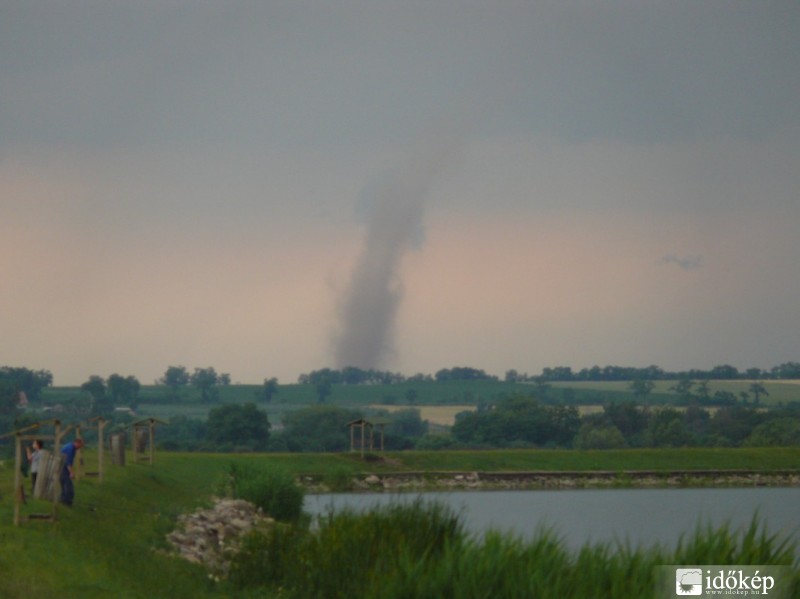 TornádóFelhőtölcsér, légörvény, mely a benne zajló felhőképzés miatt lesz látható. A tölcsér földet ér, és hatalmas pusztítást végez, életveszélyessé válik.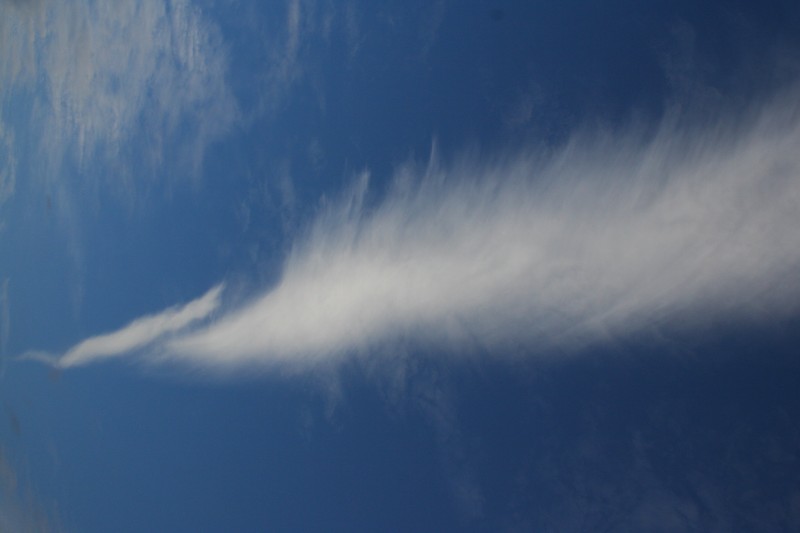 FÁTYOLFELHŐ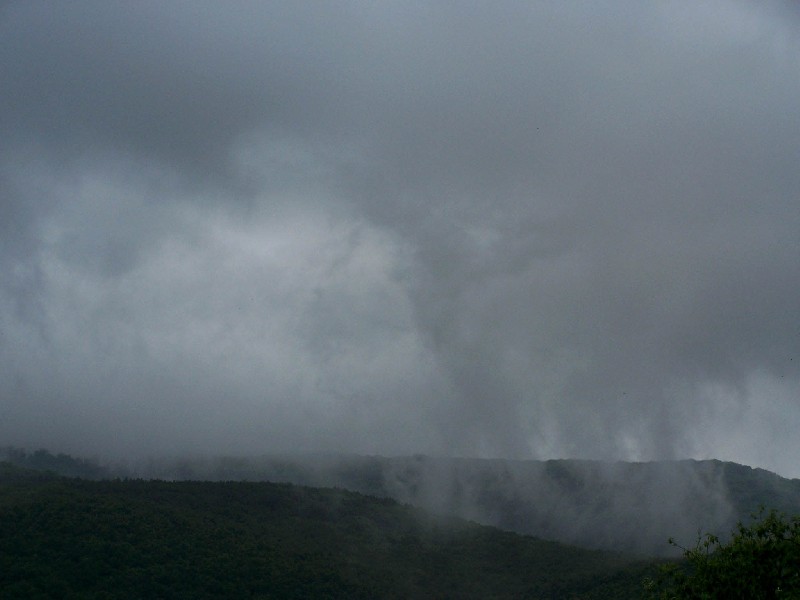 ESŐFELHŐŐsszel rendszerint csendes esőt, télen havazást hoz.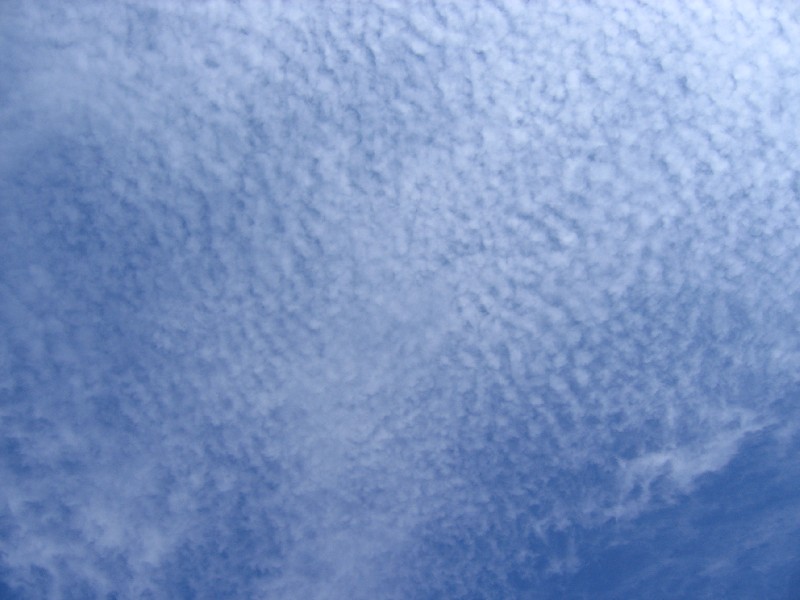 BÁRÁNYFELHŐApró, vattaszerű pamacsok sokasága.